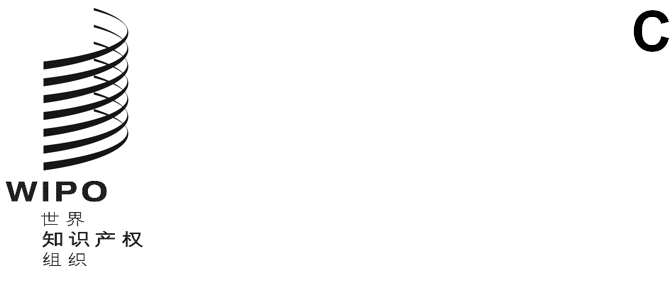 cWS/10/13 rev.2原文：英文日期：2022年11月25日产权组织标准委员会（CWS）第十届会议
2022年11月21日至25日，日内瓦关于修订产权组织标准ST.26的提案国际局编拟的文件概　述.	序列表工作队提出对产权组织标准ST.26的当前版本进行修订，以更正工作队指出的编辑性错误，并在附件六中加入三个新示例。在产权组织标准委员会（CWS）第九届会议上，国际局注意到主管局对进一步修订产权组织ST.26的关切，并就如何管理这些修改提供了指导。背　景.	在2016年3月举行的第四届会议续会上， CWS通过了产权组织标准ST.26（见文件CWS/4BIS/16第52段），题为“用XML（可扩展标记语言）表示核苷酸和氨基酸序列表的建议标准”。序列表工作队负责在第44号任务的框架下进行产权组织ST.26的修正，该任务说明如下：	“为国际局提供支持，提供用户对ST.26编著和验证软件工具的要求和反馈意见；在对《PCT行政规程》进行相应修订的工作上，为国际局提供支持；并且为产权组织标准ST.26编制必要的修订。”.	CWS第五、第六、第七和第八届会议上批准了对产权组织ST.26的修订，分别形成了第1.1、1.2、1.3和1.4版（见文件CWS/5/22第41段、文件CWS/6/34第112段、文件CWS/7/29第133段和文件CWS/8/24第49段）。最近，在2021年11月召开的第九届会议上，CWS批准了若干编辑上的和实质性的修订，并作为产权组织ST.26的最新版本第1.5版予以公布（见文件CWS/9/25第63段）。这包括为与国际核酸序列数据库联盟（INSDC）的要求保持一致而做出的修改。.	在第九届会议期间，各代表团对所有成员国已实施产权组织ST.26后，修订产权组织ST.26可能产生的影响表示关切，例如其信息技术系统需要重新调整（见文件CWS/9/25第62段）。国际局表示将在第十届会议上就此提供指导。.	在注意到第九届会议作出修订后，所提供的序列编号有若干引用错误和不正确的特征位置后，对附件六和附件七的附录进行了若干编辑性修改。这些修改于2022年5月做出并公布。产权组织标准ST.26的拟议修订.	序列表工作队编拟了产权组织ST.26的修订提案，供CWS审议并酌情批准。凡注明删除线的内容表示修改，加粗内容表示增加。.	对产权组织标准ST.26主体部分的拟议修改可总结如下：将关于标准新版本第1.6版生效日期的编辑注释第一句改为：The Tenth Session of the Committee on WIPO Standards decided that version 1.6 of WIPO Standard ST.26 will enter into force on July 1, 2023. Meanwhile, version 1.5 of Standard ST.26 should continue to be used.；鉴于一些知识产权局不允许在提交的电子文件的文件名中使用下划线‘_’，因此更新第44段以改进所提供的filename值，使其包含‘-’来代替‘_’：filename=“US11-405455-SEQL.xml”；更新第45段，将ApplicationNumberText的定义改进为：‘The application number as provided by the office of filing (e.g., PCT/IB2013/099999).’；更新第73段，在第一句的后半部分加入以下短语，以确保与第六部分的说明相一致：‘Section 8 provides the exclusive listing of qualifiers, and their specified value formats, if any, for each amino acid sequence feature key.’；更新第76段，注明为‘and one optional attribute’提供定义；更新第76段，为‘id’属性提供一个新定义，用于语种相关的自由文本限定符，作为所含表格中新的第四行的一部分。该说明如下：A qualifier with language dependent free text value may be uniquely identified by using the optional XML attribute ‘id' in the element INSDQualifier (see paragraph 87(d)). The value of the ‘id' attribute must start with the letter ‘q' and continue with any positive integer. The value of an ‘id' attribute must be unique to one INSDQualifier element, i.e., the attribute value must only be used once in a sequence listing file.’；更新第77段，在第一行‘organism’和‘for’之间加入空格和一个”：‘...and “organism” for amino acid sequences...’；更新第79段，示例2：删除‘mol_type’前的空格；更新第83段，将示例中‘mol_type’前的空格删除；将第86段更新为：‘The use of free text must be limited to a few short terms indispensable for the understanding of a characteristic of the sequence.  For each qualifier other than the "translation" qualifier, the free text must not exceed 1000 characters.’；将第87(d)段的开头部分更新为‘For qualifiers with a language-dependent free text value,...’；CWS第九届会议批准更新以扩大《产权组织手册》的范围后，将所有‘工业产权’的提法更新为‘知识产权’；更新所有对‘international, national or regional procedures'的提及，使其在整个主体部分中以此种特定顺序出现。.	对产权组织标准ST.26附件的拟议修改可总结如下：附件一，第六部分：更新表5，将frequency（频率）作为具有语种相关自由文本值的限定符；附件一，第6.21部分：更新必需值格式，以表明频率限定符与语种相关；附件一，第六部分：将表5的标题更新为‘List of qualifiers for nucleotide sequences with language dependent free text values’；附件一，第六和第八部分：更新注释以包含‘国际’，目前只提及‘国家或区域程序’；附件一，第6.77部分：去除示例中在反密码子值之后但在小于号之前的空格；附件一，第八部分：更新注释，使之与第六部分中的注释相一致。更新后的注释将以以下内容开始：‘Any qualifier value provided for a qualifier with a language dependent “free text” value format may require translation...’；附件一，第六和第八部分：所有表明其依赖于语言并具有必需值格式的限定符现在应通过添加‘International'，表明翻译是针对‘International/National/Regional procedures'；附件一，第六和第八部分：对每部分顶部的注释进行了编辑，将‘language dependent "free text"'改为‘language-dependent free text' ，以便与标准的其他部分保持一致；附件一，第六和第八部分：将第二栏的标题从‘value’改成‘qualifer’，修改后为‘Language-Dependent Free Text Qualifier'；附件二：在DTD中加入以下评论，以明确应在fileName属性中提供的值：‘By default this will be set to the value provided for the project name in WIPO Sequence. If the value is identical to the actual ST.26 XML filename, it should be noted that Offices may enforce their requirements for the filename used which may restrict which characters are allowable for submitted electronic files. It is also acceptable for the value of the filename attribute and the actual file name to be different. Please refer to the WIPO Sequence and ST.26 Knowledge Base for further details on Offices’ naming conventions for electronic files’；附件六，示例3(c)-1，问题3：将术语‘酰化’改成‘乙酰化’；附件六，示例3(k)-2，问题3：将第三段中提到的对序列编号12的引用改为：‘the feature key “misc_difference” with feature location “10” should be used together with two “replace” qualifiers where the value for one would be “gk” and the second would be “c”’；附件六，示例7(b)-2：删除第一个图；附件六，示例7(b)-2，问题3：将‘cross linkage’改为‘branched structure’；附件六，示例28：修改SEQ ID 46，以便与附件六附录相应序列中提供的残基相对应；附件六，示例7(b)-4和7(b)-5：将序列编号89、90和91改为序列编号90、91和92；附件六和附件六的附录：加入三个新示例，即示例94-2、示例30-2和示例12-1。这些新示例作为本文件的附件一全部提供；附件七，场景4：将第一句话改为以下文本：‘For both nucleotide sequences and amino acid sequences, ST.26 has the mandatory feature key "source with two mandatory qualifiers.’；附件七，场景4：将核苷酸序列表的标题改为：‘ST.26 - feature key 5.37 source; mandatory qualifier 6.39 mol_type (see ST.26 paragraph 75)’；附件七，场景4：将氨基酸序列表的标题改为‘ST.26 - feature key 7.30 source; mandatory qualifier 8.1 mol_type (see ST.26 paragraph 75)’；附件七，场景8：更新所含表格的第18行，在第四栏增加以下文本：‘TATA_signal and (if <223> present):’，同时从注释中删除以下文本：‘(if <223> present)’；附件七，场景8：将脚注的第二句改为：In such a case, in order to avoid addition of subject-matter that may lead to partial loss of priority, it is recommended to include the more limited term "TATA_signal" in a "note" qualifier as shown in the above table (item N° 18). If in rare cases the Applicant considers that the use of the "TATA_box" value for the "regulatory_class" qualifier is not appropriate, the value:"other" may be used instead of "TATA_box". In this case, the term "TATA_signal" must be included in a "note" qualifier associated to the “regulatory" feature key'；附件六的附录：因更新附件六而需要作出的任何相应修改。附件六的附录作为本文件附件二提供。关于更新ST.26版本的指导意见.	如上所述，在CWS第九届会议上,国际局注意到关于定期更新产权组织ST.26及其可能产生影响的关切（见本文件第4段）。.	应当指出的是，根据需要并经CWS批准，产权组织ST.26每年最多只更新一次。在提交给CWS第十届会议的拟议修订中，既有编辑上的也有实质性的修正。主体部分的编辑性修改应对用户（包括知识产权局在内）没有实质性影响。对附件六和附件七的实质性修改也不应对知识产权局和用户产生影‍响。.	国际局将在产权组织 ST.26的未来版本中提供一个适当的版本号，即X.Y，向该标准的用户说明这一修订版是否视为向后兼容前一版本。产权组织ST.26的小幅更新仅以第二位数字（‘Y’）的增量来表示，并被认为是向后兼容的。主要更新以第一位数字（‘X’）的增量来表示，可能对你的IT系统产生影响，可能需要设备更新。DTD的版本号可能与主体及其他附件的版本号不同。.	对于产权组织ST.26的DTD，该新版本除了增加一条评论外没有任何拟议修改，而对主体和附件的拟议修改大多数是编辑性的或者为了澄清，因此在这种情况下，DTD的版本号将仍为第1.3版，而该标准的版本号将更新为第1.6版。.	如果拟议修订得到CWS批准，国际局将与序列表工作队合作，将批准的内容纳入产权组织标准ST.26，并在2022年公布。.	请标准委员会：注意本文件及本文件附件的内容；并审议并批准上文第7和第8段以及本文件附件一和附件二所述的对产权组织标准ST.26的拟议修订。[后接附件一（附件六的拟议新示例）]